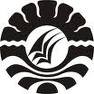     SKRIPSIPENINGKATAN   KEMAMPUAN   MEMBACA   AWAL  ANAK  DENGAN  MENGUNAKAN  MEDIA GAMBAR  DI  TAMAN KANAK – KANAK  AL – AQSHA  PERUMNAS KOTA  PAREPARES   U   A   R   N   IPROGRAM STUDI PENDIDIKAN GURU PENDIDIKAN ANAK USIA DINIFAKULTAS  ILMU  PENDIDIKAN                                       UNIVERSITAS  NEGERI  MAKASSAR                  2014PENINGKATAN   KEMAMPUAN   MEMBACA   AWAL  ANAK  DENGAN  MENGUNAKAN  MEDIA GAMBAR  DI  TAMAN KANAK – KANAK  AL – AQSHA  PERUMNAS KOTA  PAREPARESKRIPSIDiajukan untuk Memenuhi Sebagian Persyaratan GunaMemperoleh Gelar Sajana Pendidikan pada Program Studi Pendidikan Anak Usia DiniStrata Satu Fakultas Ilmu PendidikanUniversitas Negeri MakassarS  U  A  R  N  INIM.114 924 0114PROGRAM STUDI PENDIDIKAN GURU PENDIDIKAN ANAK USIA DINI                                      FAKULTAS  ILMU  PENDIDIKAN                                  UNIVERSITAS  NEGERI  MAKASSAR        2014KEMENTERIAN PE NDIDKAN DAN KEBUDAYAANUNIVERSITAS NEGERI MAKASSARFAKULTAS ILMU PENDIDIKANPRODI PENDIDIKAN GURU PENDIDIKAN ANAK USIA DINIAlamat : Kampus UNM Tidung Jl. Tamalate I MakassarTelepon: 0411.883076 – 0411.884457PERSETUJUAN PEMBIMBINGSkripsi dengan judul “ Peningkatan Kemampuan Membaca Awal Anak dengan Menggunakan Media Gambar di Taman Kanak – Kanak Al – Aqsha Perumnas Kota Parepare” Atas Nama :Setelah diperiksa dan  di lakukan perbaikan maka skripsi ini telah memenuhi syarat untuk di ujikan.                                                                                     Makassar,                              2014Pembimbing I                                                                        Pembimbing IIDra, Sri Sofiani, M.Pd                                                        Azizah Amal, S.S, M.PdNIP. 19530202 198010 2 001                                               NIP.19790326 200604 001Disyahkan:Ketua Prodi PGPAUDSyamsuardi, S.Pd, M.PdNIP. 19830210 200812 1 002KEMENTERIAN PE NDIDKAN DAN KEBUDAYAANUNIVERSITAS NEGERI MAKASSARFAKULTAS ILMU PENDIDIKANPRODI PENDIDIKAN GURU PENDIDIKAN ANAK USIA DINIAlamat : Kampus UNM Tidung Jl. Tamalate I MakassarTelepon: 0411.883076 – 0411.884457PENGESAHAN UJIAN SKRIPSISkripsi diterima oleh Panitia Ujian Skripsi Fakultas Ilmu Pendidikan Universitas Negeri Makassar dengan SK Dekan No: 8293/UN36.4/PP/2014, Tanggal 24 Oktober 2014 untuk memenuhi sebagian persyaratan guna memperoleh gelar Sarjana Pendidikan Pada Program Studi Pendidikan Anak Usia Dini ( PGPAUD ) pada hari Jumat Tanggal 27 Oktober 2014Disahkan oleh :an. DekanP.D. Bidang Akademik FIP UNMDrs. M. Ali Latif Amri, M.PdNIP. 19611231 198702 1 045 Panitia Ujian :PERNYATAAN KEASLIAN SKRIPSISaya yang bertanda tangan di bawah ini :Nama               :  SuarniNIM                 : 114 924 0114Jurusan/Prodi   :  Pendidika Guru Pendidikan Anak Usia Dini  (PGPAUD)Judul                :  Peningkatan Kemampuan Membaca Awal Anak dengan menggunakan                            Media Gambar di Taman Kanak – Kanak Al –Aqsha Perumnas Kota                             Parepare              Menyatakan dengan sebenarnya bahwa skripsi yang saya tulis ini benar merupakan hasil karya saya sendiri dan bukan merupakan pengambilalihan tulisan atau pikiran orang lain yang saya akui sebagai hasil tulisan atau pikiran sendiri.Apabila dikemudian hari terbukti atau dapat dibuktikan bahwa skripsi ini hasil jiplakan atau mengandung unsur plagiat, maka saya bersedia menerima sanksi atas perbuatan tersebut sesuai ketentuan yang berlaku.Parepare, 2014Yang Membuat PernyataanS U A R N INIM.114 924 0114Moto Jangan pernah cepat puas setelah meraih suksesKarena itu bisa menjadi motivasi agar kamu bisa berkembang atau lebih baik dari sebelumnya.Berani memulai sesuatuBerarti sanggup menerima resiko dan tanggung jawab sampai akhir.Karya Tulis ini diperuntukkan Buat : Kedua Orang Tuaku, sebagai tandaBaktiku kepada mereka, Anak – anakku Yang  Tersayang , terkhusus suamiku Tercinta.ABSTRAKSUARNI, 2014 Peningkatan Kemampuan Membaca Awal Anak dengan Menggunakan Media Gambar di Taman Kanak – Kanak Al – Aqsha Perumnas Kota Parepare, Skripsi di Bimbing oleh Dra, Sri Sofiani, M.Pd, Pembimbing I dan Azizah Amal, S.S,M.Pd,.Pembimbing II. Fakultas Ilmu Pendidikan Universitas Negeri Makassar.Rumusan masalah dalam Penelitian ini adalah Bagaimana  Peningkatan Kemampuan  Membaca  Awal Anak dengan menggunakan Media Gambar pada Anak Kelompok B TK Al – Aqsha Perumnas Kelurahan Galung Maloang Kecamatan Bacukiki Kota Parepare?.Tujuan penelitian ini adalah untuk mengetahui peningkatan kemampuan membaca awal anak dengan menggunakan media gambar di Taman Kanak – Kanak Al – Aqsha Perumnas Kota Parepare, Jenis penelitian yang di gunakan adalah penelitian tindakan kelas dengan pendekatan kualitatif. Indikator penelitian adalah 1). Mengelompokkan kata – kata sejenis. 2). Menirukan kembali 4 – 5 kata. 3). Membedakan kata – kata yang mempunyai suku kata awal yang sama. Sasaran dan sekaligus menjadi subjek penelitian ini adalah anak didik kelompok B Tk Al – Aqsha Perumnas Kota Parepare, sebanyak 15 orang yang di tangani oleh 1 orang guru. Tehnik pengumpulan data yang digunakan adalah observasi dan dokumentasi.. Setelah dilakukan penelitian tindakan kelas terhadap anak didik Taman Kanak – Kanak Al – Aqsha dengan 2 siklus ternyata membawa hasil yang memuaskan bagi peneliti dan guru. Kesimpulan hasil penelitian yaitu terjadi peningkatan kemampuan membaca awal anak. Pada siklus I observasi dilakukan terhadap pelaksanaan tindakan dengan  menggunakan lembar observasi tentang tingkat kemampuan dan keterlibatan anak dan guru dalam meningkatkan kemampuan membaca awal anak di kelompok B Tk Al – Aqsha Perumnas Kota Parepare. Siklus II pada tahap ini tim observasi dan guru berusaha untuk mengetahui kemampuan anak didik dalam pembelajaran yang telah dilaksanakan, dan terjadi peningkatan kemampuan membaca awal anak. PRAKATA           Puji dan syukur kita panjatkan kehadirat Allah s.w.t, karna izinnya juala sehingga      skripsi  yang berjudul “ Peningkatan Kemampuan Membaca Awal Anak dengan Menggunakan Media Gambar di Taman Kanak – Kanak Al – Aqsha Perumnas Kota Parepare “ dapat diselesaikan sesuai waktu yang di targetkan. Walaupun demikian penulis menyadari masih terdapat kekurangan dalam penulisan ini, baik redaksi kalimat yang digunakan maupun sistematika dalam penulisan. Namun demikian harapan penulis semoga Skripsi ini dapat bermanfaat demi terciptanya sistem pembelajaran di dalam kelas.          Dalam penyusunan Skripsi ini, penulis menghadapi beberapa kendala, baik dalam proses pengumpulan bahan, dan di dalam penyusunan Skripsi ini. Namun berkat bimbingan dan dorongan dari berbagai pihak, maka kesulitan tersebut dapat teratasi. Oleh karena itu maka sepantasnya penulis menyampaikan ucapan terima kasih yang setinggi-tingginya kepada Dra. Sri Sofiani, M.Pd sebagai pembimbing I dan Azizah Amal, S.S, M.Pd sebagai pembimbing II atas ketulasan dan kesempatannya membimbing penulis selama dalam proses penyusunan Skripsi ini.Selanjutnya ucapan terima kasih penulis tujukan kepada :Prof. Dr. H. Arismunandar, M.Pd, sebagai Rektor Universitas Negeri Makassar.Prof. Dr, H.Ismail Tolla sebagai Dekan, Drs, M. Ali latif Amri, M.Pd, sebagai PD I, Drs.Andi Mappincara sebagai PD II, dan Drs,Muh.Faisal, M.Pd sebagai PD III FIP UNM, yang telah memberikan layanan akademik,administrasi dan kemahasiswaan selama proses pendidikan dan penyelesaian studi.Syamsuardi, S.Pd, M.Pd sebagai Ketua Program studi PGPAUD FIP Universitas Negeri Makassar, yang senantiasa memberi bimbingan dan pelayanan sehingga terlaksana perkuliahan pada PGPAUD.Arifin Manggau, S.Pd, M.Pd sebagai sekretaris Program studi PGPAUD FIP Universitas Negeri Makassar.Bapak dan Ibu Dosen serta Pegawai/ Tata Usaha FIP UNM, atas segala perhatiannya dan layanan akademik, administrasi, dan kemahasiswaan sehingga perkuliahan dan penyusunan Skripsi berjalan lancar.Ibu kepala Tk Al –Aqsha dan Ibu Guru, yang telah berkenan menerima dan membantu penulis untuk melakukan penelitian.Kepada Kedua Orang Tua beserta keluarga, yang dengan senantiasa memberikan dorongan selama melanjutkan Studi di Universitas Negeri Makassar. yang tak sempat di sebutkan namanya satu persatu atas bantuan dan bimbingann     Akhirnya penulis menyampaikan terima kasih kepada semua pihak ya, semoga Allah SWT senantiasa memberikan ganjaran pahala yang setimpal. Harapan Penulis, semoga Skripsi ini dapat bermanfaat bagi dunia pendidikan, terkhusus bagi pemerhati pendidikan.                                                                                                            Parepare,                             2014                                                                             PENULISDAFTAR ISIHalaman sampul ............................................................................................... iHalaman Judul      ..............................................................................................iiHalaman Persetujuan pembimbing  ...................................................................iiiHalaman Pengesahan  ....................................................................................... ivPernyataan keaslian Skripsi  .............................................................................. vMoto .................................................................................................................viAbstrak  ............................................................................................................ viiPraKata ............................................................................................................ viii    Daftar isi  .......................................................................................................... xDaftar Tabel  ....................................................................................................  xiiDaftar Gambar  ................................................................................................  xiiiDaftar Lampiran  .............................................................................................. xivBAB I  PENDAHULUANLatar Belakang                ........................................................................1Rumusan Masalah              .....................................................................4Tujuan Penelitian              ......................................................................4Manfaat Penelitian                ..................................................................4BAB II   KAJIAN PUSTAKA, KERANGKA PIKIR DAN HIPOTESIS                TINDAKAN Kajian Pustaka            ...........................................................................7Kerangka Pikir             ...........................................................................22. Hipotesis Tindakan              ..................................................................24BAB III  METODE PENELITIANJenis Penelitian           ............................................................................25Fokus  Penelitian            .......................................................................25Subjek Penelitian           ...................................................................... 26Pelaksanaan           ................................................................................26Teknik Dan Prosedur Pengumpulan Data  .......................................... 28Teknik Analisa Data             .................................................................29BAB IV HASIL PENELITIAN DAN PEMBAHASANHasil Penelitian           ..........................................................................30Deskripsi Setiap Siklus             ............................................................31Pembahasan Hasil Penelitian      ..........................................................46BAB V PENUTUPKesimpulan      ....................................................................................50Saran  ....... ..........................................................................................51DAFTAR PUSTAKA  .................................................................................. 52LAMPIRAN     RIWAYAT HIDUP   DAFTAR TABELTabel 2.1  Lembar Observasi Anak Didik pada kondisi awal  .............................31Tabel 2.2  Frekuensi dan Presentase pada kondisi awal  ......................................32 Tabel 2.3  Hasil Observasi siklus 1 .......... ............................................................38Tabel 2.4  Frekuensi dan Presentase  siklus 1 .......................................................39Tabel 2.5  Hasil Observasi Siklus II  .....................................................................44Tabel 2.6  Frekuensi dan Presentase Siklus II .......................................................45Tabel 3.1  Frekuensi dan Presentase dari Kondisi Awal,                 Siklus I dan Siklus II ........................................................................... 47	DAFTAR GAMBARGambar 1.1  Skema Kerangka Pikir  ..................................................  23Gambar 3.1  Diagram Batang Frekuensi Keberhasilan Anak...............48Gambar 3.2  Diagram Batang Presentase Keberhasilan Anak..............49 DAFTAR LAMPIRANLampiran 1 Rencana Kegiatan Harian ( RKH )  Lampiran 2 Presentase keberhasilan Anak   Lampiran 3 Kisi-kisi Instrumen Peningkatan Kemampuan membaca Awal Anak.. Lampiran 4 Lembar Observasi Guru    Lampiran 5 Lembar Observasi Anak        NamaNIMJur/ProdiFakultas: Suarni: 114 924 0114: PGPAUD: Ilmu PendidikanKetua Sekretaris Pembimbing I Pembimbing IIPenguji IPenguji II:  Drs. M. Ali Latif Amri, M.Pd :  Syamsuardi, S.Pd, M.Pd:  Dra, Sri Sofiani, M.Pd:  Azizah Amal, S.S, M.Pd:  Hajerah, S.Pd.I, M.Pd:  Hikmawati Usman, S.Pd, M.Pd( ................................. )               ( ..................................)( ..................................)( ................................. )( ..................................)( ..................................)